3. melléklet a 2/2018. (I. 31.) Önkormányzati rendelethez A helyi védelem alá helyezett egyedi örökségi értékek, elemekMegnevezés és rendeltetésCím, hrszA védés ideje, módjaSorszámRómai katolikus templomDebreceni u. 1.125 hrszÚjfehértó Város Önkormányzat Képviselő-testülete 6/2008. (I. 29.)  az épített örökség helyi védelmének szabályozásáról szóló önkormányzati rendelet1.Védelem fokozataDebreceni u. 1.125 hrszÚjfehértó Város Önkormányzat Képviselő-testülete 6/2008. (I. 29.)  az épített örökség helyi védelmének szabályozásáról szóló önkormányzati rendelet1.teljesDebreceni u. 1.125 hrszÚjfehértó Város Önkormányzat Képviselő-testülete 6/2008. (I. 29.)  az épített örökség helyi védelmének szabályozásáról szóló önkormányzati rendelet1.LeírásLeírásMegjegyzés, javaslatMegjegyzés, javaslatA jelenleg álló téglatemplomot 1804-1812. között Auer Pál debreceni kőműves mester és Hoffer János tokaji ács építette. Az utcasorban szabadon álló, egyhajós késő barokk, boltozott teremtemplom, a hajóba beugró homlokzati toronnyal, azonos szélességű, trapéz záródású szentéllyel az egykori Piactér déli oldalán áll. A templom berendezése szintén késő barokk, tabernákuluma két oldalán egy-egy volután térdeplő, adoráló angyal.A jelenleg álló téglatemplomot 1804-1812. között Auer Pál debreceni kőműves mester és Hoffer János tokaji ács építette. Az utcasorban szabadon álló, egyhajós késő barokk, boltozott teremtemplom, a hajóba beugró homlokzati toronnyal, azonos szélességű, trapéz záródású szentéllyel az egykori Piactér déli oldalán áll. A templom berendezése szintén késő barokk, tabernákuluma két oldalán egy-egy volután térdeplő, adoráló angyal.A településkarakter megőrzése szempontjából jellegzetes épület, kvalitásos építészeti értékekkel nem rendelkező, azonban helytörténeti szempontból pótolhatatlan emlék.A településkarakter megőrzése szempontjából jellegzetes épület, kvalitásos építészeti értékekkel nem rendelkező, azonban helytörténeti szempontból pótolhatatlan emlék.KépKépKépKép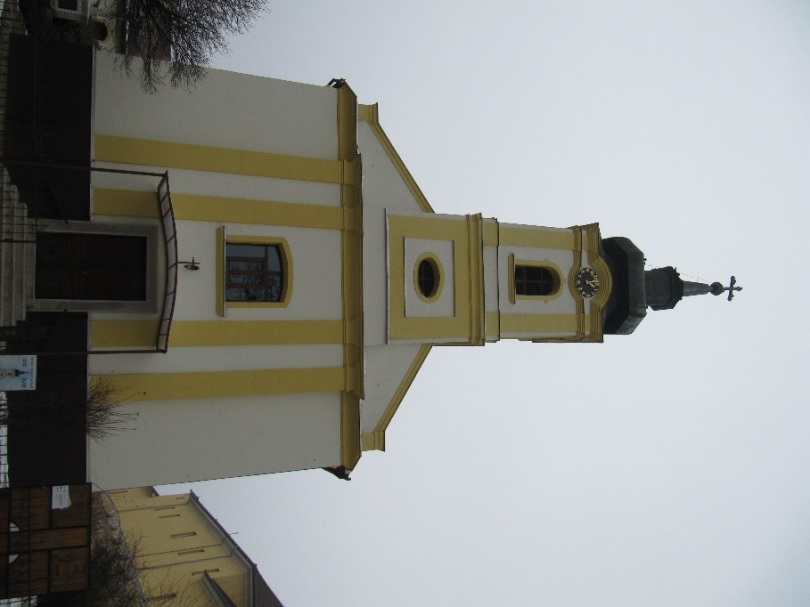 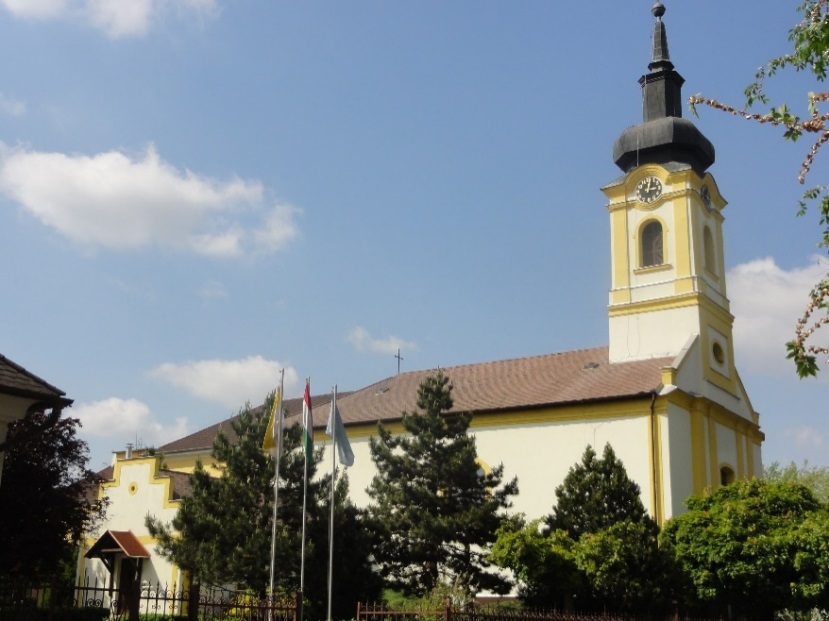 Megnevezés és rendeltetésCím, hrszA védés ideje, módjaSorszámGörög katolikus templomVasvári Pál u.  18. 36/2. hrszÚjfehértó Város Önkormányzat Képviselő-testülete 6/2008. (I. 29.)  az épített örökség helyi védelmének szabályozásáról szóló önkormányzati rendelet2.Védelem fokozataVasvári Pál u.  18. 36/2. hrszÚjfehértó Város Önkormányzat Képviselő-testülete 6/2008. (I. 29.)  az épített örökség helyi védelmének szabályozásáról szóló önkormányzati rendelet2.teljesVasvári Pál u.  18. 36/2. hrszÚjfehértó Város Önkormányzat Képviselő-testülete 6/2008. (I. 29.)  az épített örökség helyi védelmének szabályozásáról szóló önkormányzati rendelet2.LeírásLeírásMegjegyzés, javaslatMegjegyzés, javaslatKis dombon, szabadon álló, az utcával párhuzamosan elhelyezkedő, egyhajós késő barokk templom. A település északi felén álló templomot az Oláh-végen megtelepedett szerb, román, ruszin etnikumú görögkeleti és görög katolikus lakosság adományaiból 1806-1832 között építették. A templom főbejárati, kőkeretes kapuja lapos szegmentíves, provinciális rózsákkal díszített, zárókövén az építés befejezésének 1832-es évszáma látható. A hajó fölött a kétszintes tornyot két egyenes féloromzat fogja közre, a torony homlokzatát körablak és félköríves harangablakok tagolják. A torony órapárkánya fölött törtvonalú, lanternás sisak. A hajó végében háromlevelű lóhere alakban kialakított apszisrész.A hajót két csehboltszakasz fedi, az oldalkápolnák félkupolás záródásúak. A hagyományos formájú, bizánci stílusú ikonosztáziont 1913-ban Pródán Papp Miklósné Venter Mária állítattaA templom délnyugati oldalához kapcsolódó sekrestyét 1906-ban építették. Kis dombon, szabadon álló, az utcával párhuzamosan elhelyezkedő, egyhajós késő barokk templom. A település északi felén álló templomot az Oláh-végen megtelepedett szerb, román, ruszin etnikumú görögkeleti és görög katolikus lakosság adományaiból 1806-1832 között építették. A templom főbejárati, kőkeretes kapuja lapos szegmentíves, provinciális rózsákkal díszített, zárókövén az építés befejezésének 1832-es évszáma látható. A hajó fölött a kétszintes tornyot két egyenes féloromzat fogja közre, a torony homlokzatát körablak és félköríves harangablakok tagolják. A torony órapárkánya fölött törtvonalú, lanternás sisak. A hajó végében háromlevelű lóhere alakban kialakított apszisrész.A hajót két csehboltszakasz fedi, az oldalkápolnák félkupolás záródásúak. A hagyományos formájú, bizánci stílusú ikonosztáziont 1913-ban Pródán Papp Miklósné Venter Mária állítattaA templom délnyugati oldalához kapcsolódó sekrestyét 1906-ban építették. A településkarakter megőrzése szempontjából jellegzetes épület, kvalitásos építészeti értékekkel nem rendelkező, azonban helytörténeti szempontból pótolhatatlan emlék.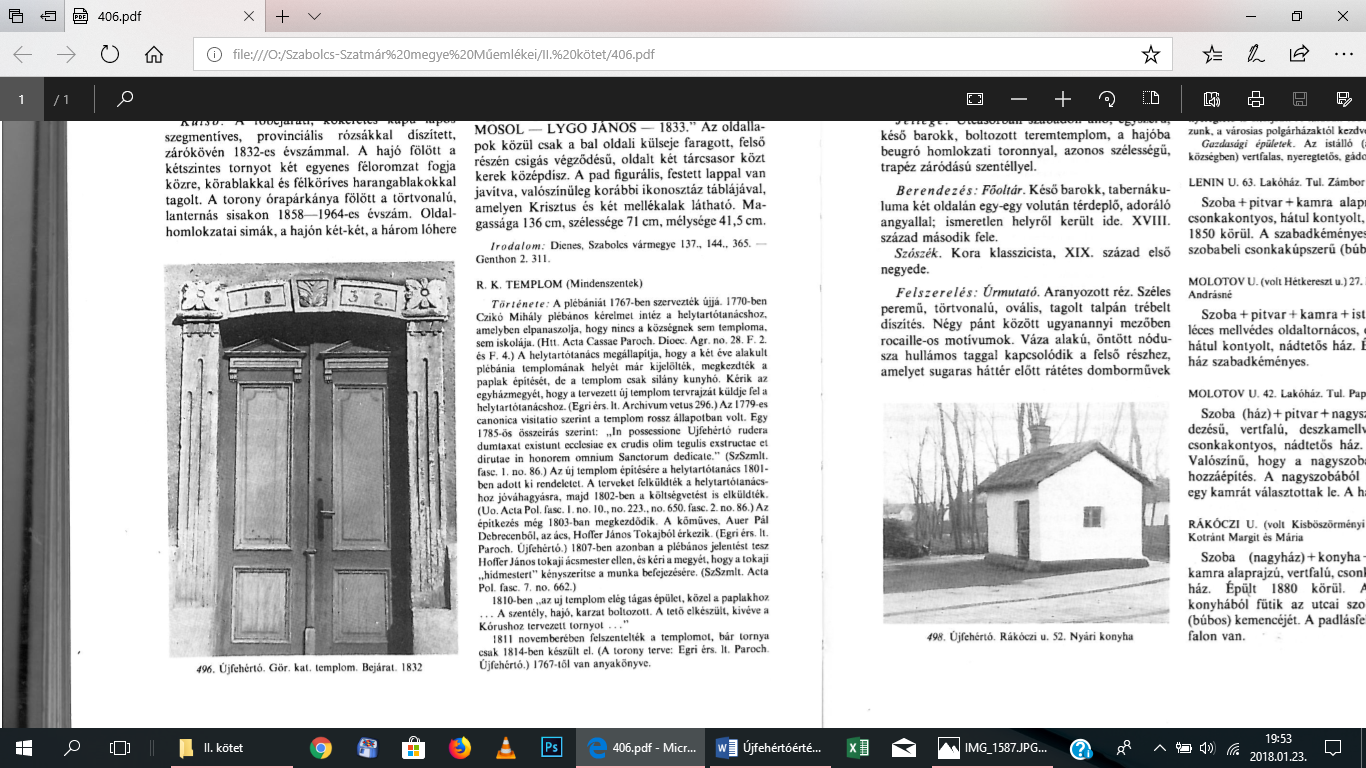 A településkarakter megőrzése szempontjából jellegzetes épület, kvalitásos építészeti értékekkel nem rendelkező, azonban helytörténeti szempontból pótolhatatlan emlék.KépKépKépKép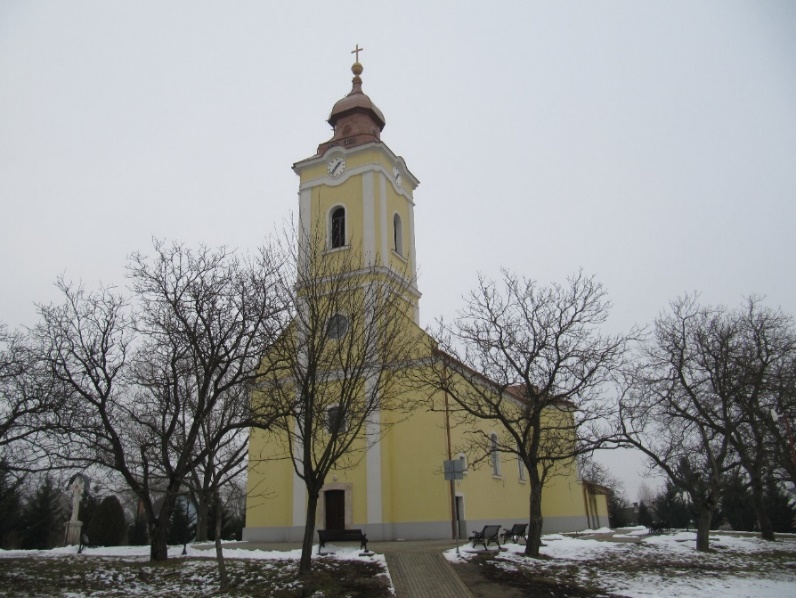 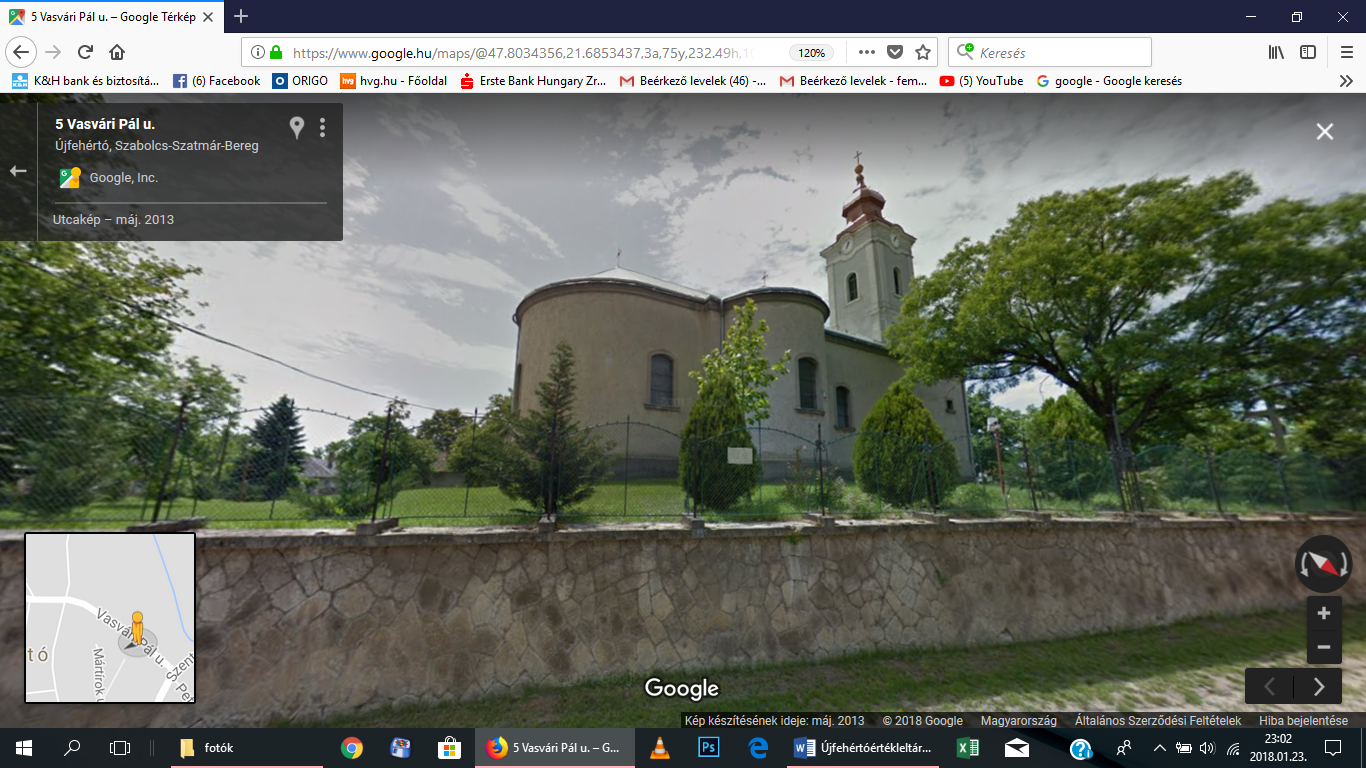 Megnevezés és rendeltetésCím, hrszA védés ideje, módjaSorszámPolgármesteri HivatalSzent István u. 10. 87/1.  hrszÚjfehértó Város Önkormányzat Képviselő-testülete 6/2008. (I. 29.)  az épített örökség helyi védelmének szabályozásáról szóló önkormányzati rendelet3.Védelem fokozataSzent István u. 10. 87/1.  hrszÚjfehértó Város Önkormányzat Képviselő-testülete 6/2008. (I. 29.)  az épített örökség helyi védelmének szabályozásáról szóló önkormányzati rendelet3.homlokzatiSzent István u. 10. 87/1.  hrszÚjfehértó Város Önkormányzat Képviselő-testülete 6/2008. (I. 29.)  az épített örökség helyi védelmének szabályozásáról szóló önkormányzati rendelet3.LeírásLeírásMegjegyzés, javaslatMegjegyzés, javaslatAz eklektikus stílusban épült községháza a település első emeletes középülete. 1905-ben építették Erdődy Lajos debreceni építő mester tervei alapján. A kivitelezést Erdődy Lajos és társa, Bloskovits Mihály debreceni vállalkozó nyerte el. A középrizalitos, szabadonálló épület főhomlokzata 2+5+2 tengelyű. Az emeleti homlokzatot két ablakonként lizénák tagolják. Az emeleten, a főbejárat fölött kiugró erkély, ballusztrádos korláttal. Az emeleti ablakok vakolatkeretezésűek, timpanonos lezárással. A középrizalit tetőpárkánya fölött ballusztrádos korlát.Az eklektikus stílusban épült községháza a település első emeletes középülete. 1905-ben építették Erdődy Lajos debreceni építő mester tervei alapján. A kivitelezést Erdődy Lajos és társa, Bloskovits Mihály debreceni vállalkozó nyerte el. A középrizalitos, szabadonálló épület főhomlokzata 2+5+2 tengelyű. Az emeleti homlokzatot két ablakonként lizénák tagolják. Az emeleten, a főbejárat fölött kiugró erkély, ballusztrádos korláttal. Az emeleti ablakok vakolatkeretezésűek, timpanonos lezárással. A középrizalit tetőpárkánya fölött ballusztrádos korlát.A településkarakter megőrzése szempontjából jellegzetes épület, klasszicista elemeket őrző, elegáns, tekintélyt parancsoló épület, a polgári városkép meghatározó eleme, helytörténeti szempontból pótolhatatlan emlék.A településkarakter megőrzése szempontjából jellegzetes épület, klasszicista elemeket őrző, elegáns, tekintélyt parancsoló épület, a polgári városkép meghatározó eleme, helytörténeti szempontból pótolhatatlan emlék.KépKépKépKép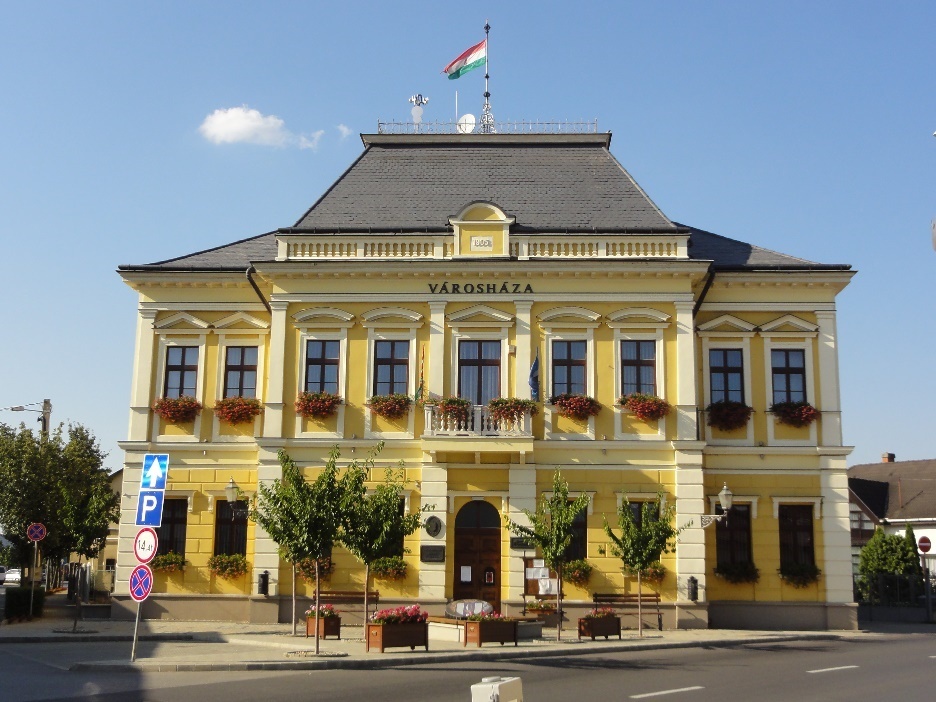 Megnevezés és rendeltetésCím, hrszA védés ideje, módjaSorszámReformátus parókiaPetőfi u. 28. 301/2. hrszÚjfehértó Város Önkormányzat Képviselő-testülete 6/2008. (I. 29.)  az épített örökség helyi védelmének szabályozásáról szóló önkormányzati rendelet4.Védelem fokozataPetőfi u. 28. 301/2. hrszÚjfehértó Város Önkormányzat Képviselő-testülete 6/2008. (I. 29.)  az épített örökség helyi védelmének szabályozásáról szóló önkormányzati rendelet4.homlokzatiPetőfi u. 28. 301/2. hrszÚjfehértó Város Önkormányzat Képviselő-testülete 6/2008. (I. 29.)  az épített örökség helyi védelmének szabályozásáról szóló önkormányzati rendelet4.LeírásLeírásMegjegyzés, javaslatMegjegyzés, javaslatAz egykori kisnemesi kúriát Jánossy Károly építette az 1760-as években.  Az épület tömegarányai nem változtak azóta, azonban külsejét többször átalakították. A református egyházközség csak 1908-ban vásárolta meg református lelkészlak céljára. A késő barokk-kori klasszicista épületet először 1845-ben Hornig József pesti építőmester tervei alapján klasszicista, majd a XIX. század végén eklektikus stílusban átépítették. A XX. század elején elbontották a bejárat előtti ámbitust, helyére nyitott ereszt építettek, amelynek neoklasszicista timpanonját két öntöttvas oszlop tartja. Az épület 1995-ös átépítése során az öntöttvas oszlopokat befalazták.Téglalap alaprajzú, földszintes, utcasorban szabadonálló kúria, helyiségei boltozatosak voltak egykoron.Az egykori kisnemesi kúriát Jánossy Károly építette az 1760-as években.  Az épület tömegarányai nem változtak azóta, azonban külsejét többször átalakították. A református egyházközség csak 1908-ban vásárolta meg református lelkészlak céljára. A késő barokk-kori klasszicista épületet először 1845-ben Hornig József pesti építőmester tervei alapján klasszicista, majd a XIX. század végén eklektikus stílusban átépítették. A XX. század elején elbontották a bejárat előtti ámbitust, helyére nyitott ereszt építettek, amelynek neoklasszicista timpanonját két öntöttvas oszlop tartja. Az épület 1995-ös átépítése során az öntöttvas oszlopokat befalazták.Téglalap alaprajzú, földszintes, utcasorban szabadonálló kúria, helyiségei boltozatosak voltak egykoron.A településkarakter megőrzése szempontjából jellegzetes épület, épülettömege, tetőformája eredeti, azonban homlokzati megjelenése többszörösen átalakított, egyszerűsített, azonban helytörténeti szempontból pótolhatatlan emlék.A településkarakter megőrzése szempontjából jellegzetes épület, épülettömege, tetőformája eredeti, azonban homlokzati megjelenése többszörösen átalakított, egyszerűsített, azonban helytörténeti szempontból pótolhatatlan emlék.KépKépKépKép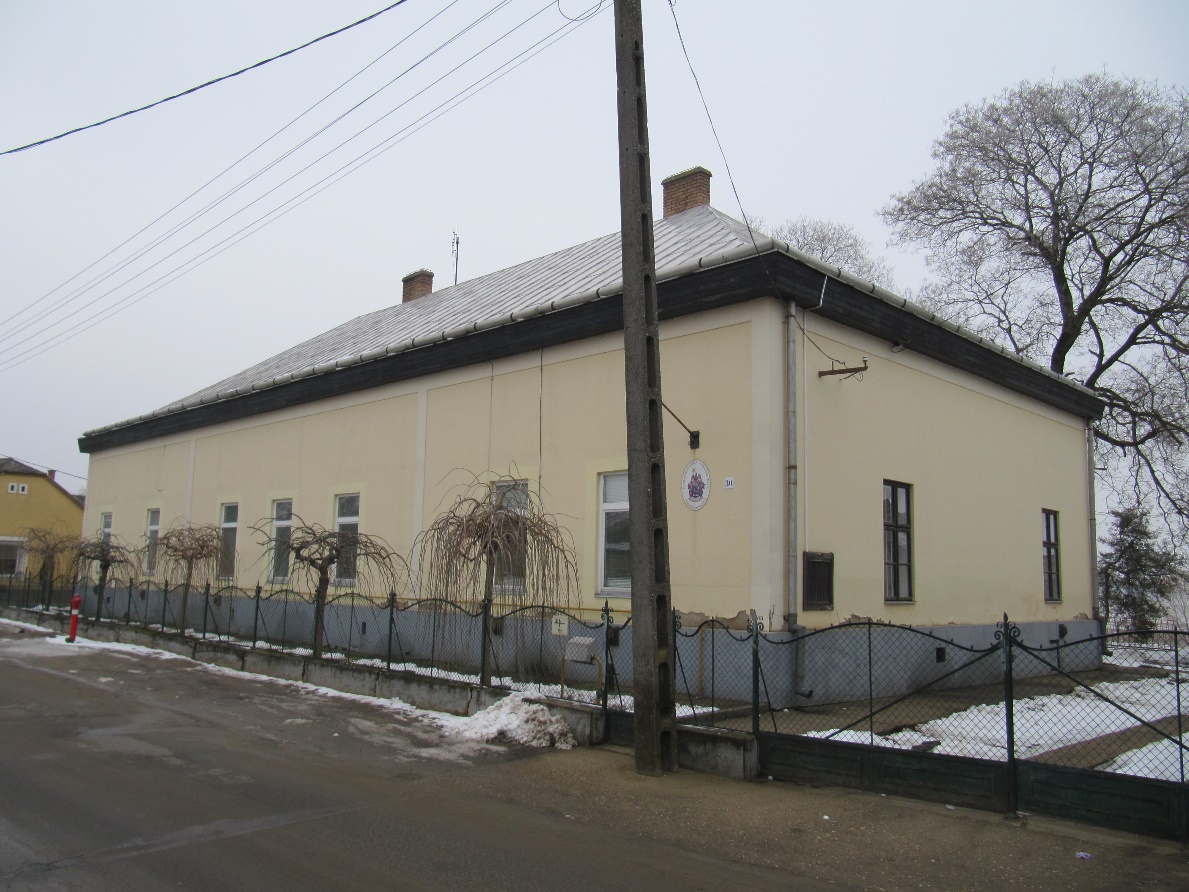 Megnevezés és rendeltetésCím, hrszA védés ideje, módjaSorszámKossuth utca – Egészségház utca sarok, közterület1999  hrszÚjfehértó Város Önkormányzat Képviselő-testülete 6/2008. (I. 29.)  az épített örökség helyi védelmének szabályozásáról szóló önkormányzati rendelet5.Védelem fokozata1999  hrszÚjfehértó Város Önkormányzat Képviselő-testülete 6/2008. (I. 29.)  az épített örökség helyi védelmének szabályozásáról szóló önkormányzati rendelet5.egyéb okból történő védelem1999  hrszÚjfehértó Város Önkormányzat Képviselő-testülete 6/2008. (I. 29.)  az épített örökség helyi védelmének szabályozásáról szóló önkormányzati rendelet5.LeírásLeírásMegjegyzés, javaslatMegjegyzés, javaslatA Kossuth Lajos és az Egészségház utcák kereszteződésében kialakult kis teresedés, a főtér északi oldala mentén. A szépen gondozott zöldfelület központjában Bíró Lajos szobrászművész Árpád fejedelem díszkútja áll, amelyet 2009-ben a városnapján avattak fel. A kút medencéjéből kiemelkedő oszlopon Árpád-fejedelem bronz szobra jelenik meg. Díszítőmotívumként feltűnnek a nagyszentmiklósi kincs ivócsanakjai is. A kút emléket állít az Újfehértó határában egykoron létezett három Árpád-kori településnek: Bolt, Micske, Szegegyháza.A Kossuth Lajos és az Egészségház utcák kereszteződésében kialakult kis teresedés, a főtér északi oldala mentén. A szépen gondozott zöldfelület központjában Bíró Lajos szobrászművész Árpád fejedelem díszkútja áll, amelyet 2009-ben a városnapján avattak fel. A kút medencéjéből kiemelkedő oszlopon Árpád-fejedelem bronz szobra jelenik meg. Díszítőmotívumként feltűnnek a nagyszentmiklósi kincs ivócsanakjai is. A kút emléket állít az Újfehértó határában egykoron létezett három Árpád-kori településnek: Bolt, Micske, Szegegyháza.A településkarakter megőrzése szempontjából meghatározó közterület, zöldfelület.A településkarakter megőrzése szempontjából meghatározó közterület, zöldfelület.KépKépKépKép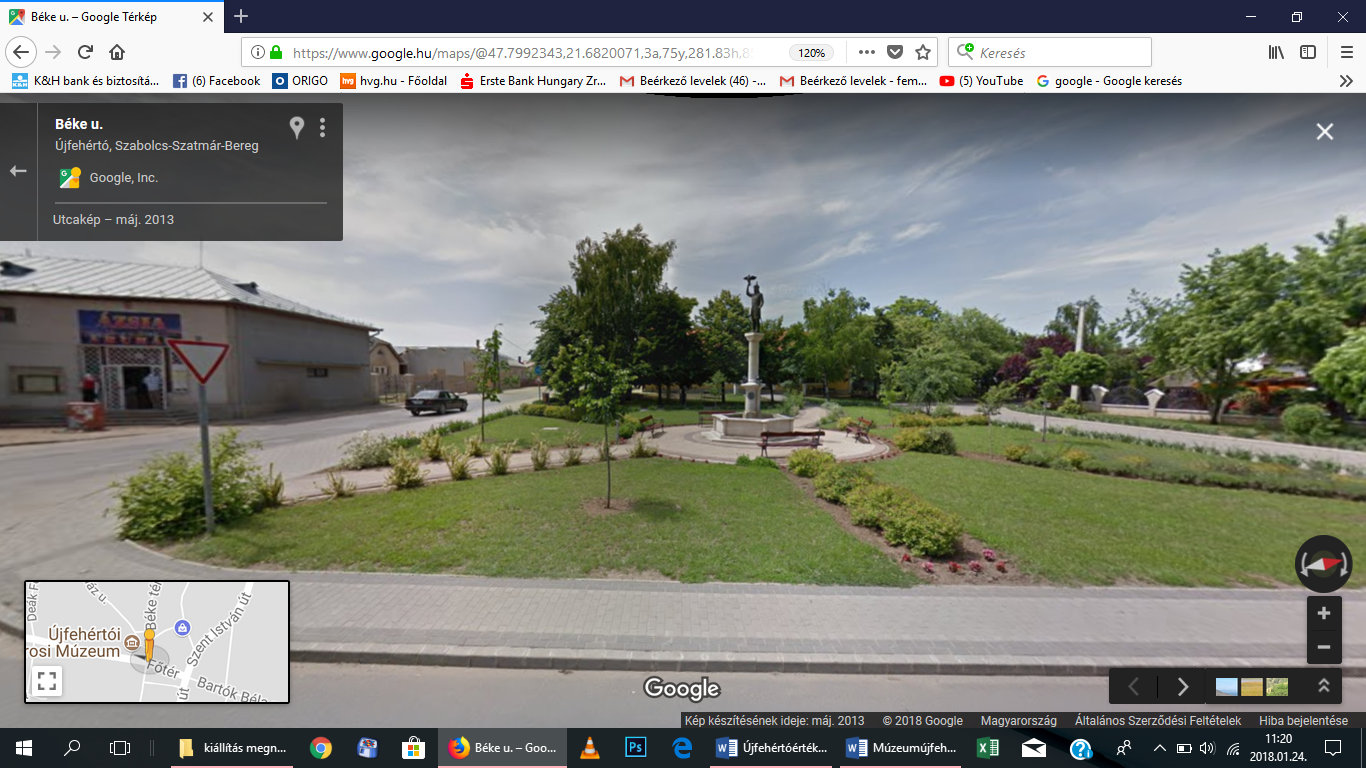 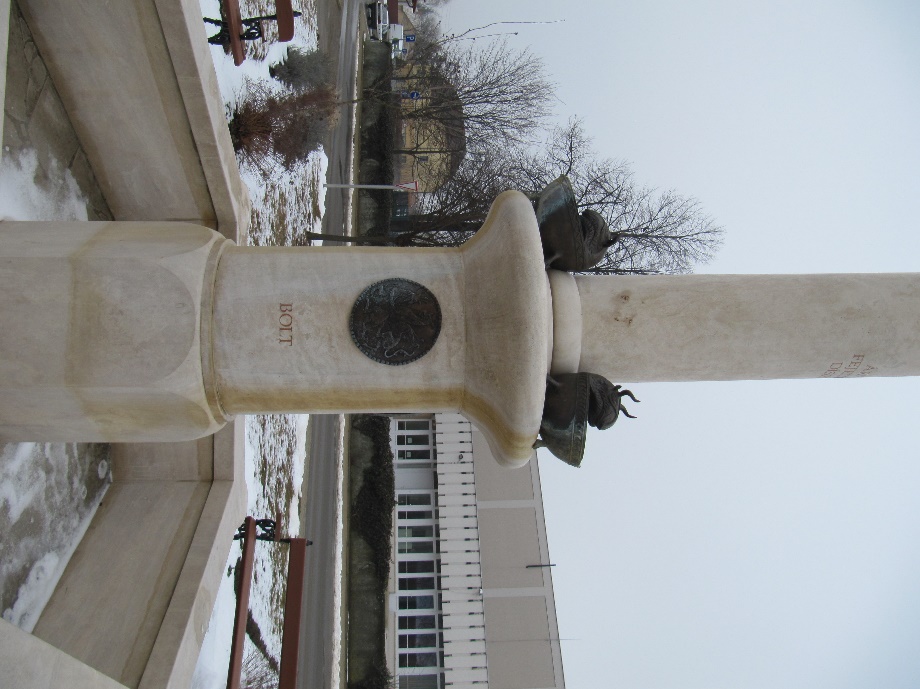 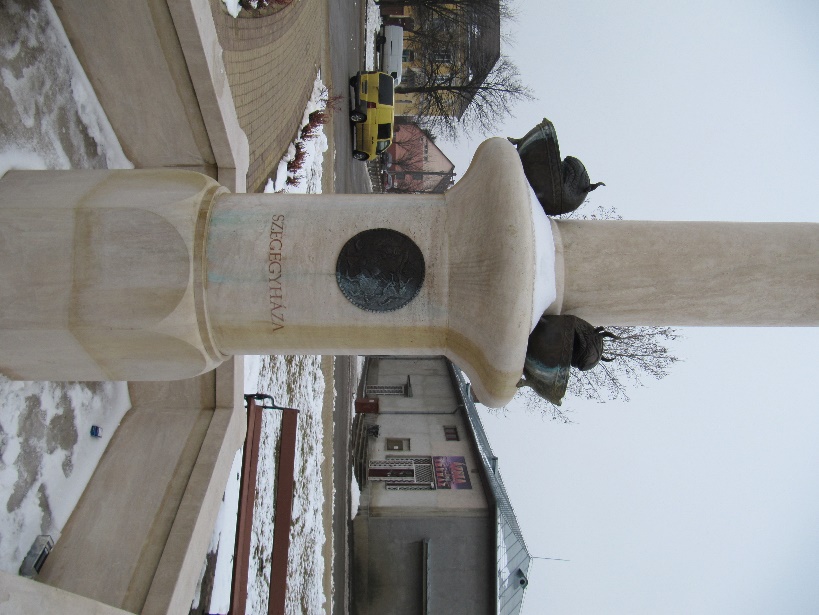 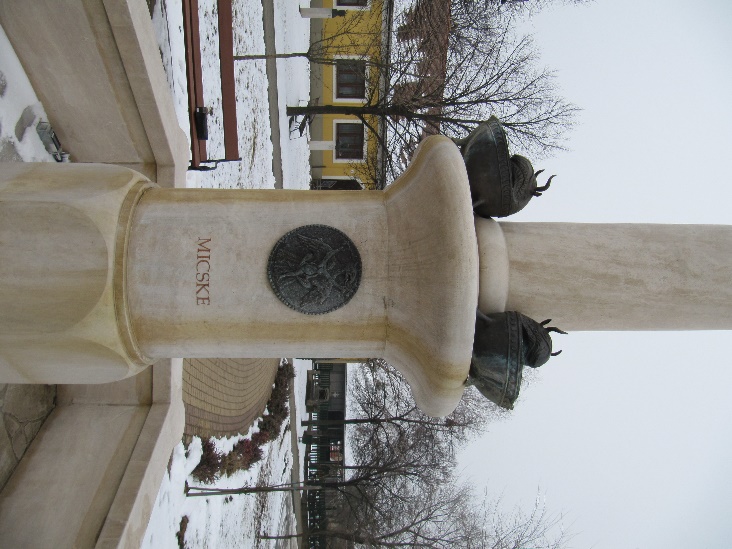 Megnevezés és rendeltetésCím, hrszA védés ideje, módjaSorszámMúzeumEgészségház u. 2. 2001/1 hrszÚjfehértó Város Önkormányzat Képviselő-testülete 6/2008. (I. 29.)  az épített örökség helyi védelmének szabályozásáról szóló önkormányzati rendelet6.Védelem fokozataEgészségház u. 2. 2001/1 hrszÚjfehértó Város Önkormányzat Képviselő-testülete 6/2008. (I. 29.)  az épített örökség helyi védelmének szabályozásáról szóló önkormányzati rendelet6.homlokzatiEgészségház u. 2. 2001/1 hrszÚjfehértó Város Önkormányzat Képviselő-testülete 6/2008. (I. 29.)  az épített örökség helyi védelmének szabályozásáról szóló önkormányzati rendelet6.LeírásLeírásMegjegyzés, javaslatMegjegyzés, javaslatXIX. század közepi kúriális építészet nyomait őrzi. A tornácos, félkontyos tetőszerkezetű, 1860-ban épült kúria eredetileg a Grünberger családé volt. A szabadonálló, földszintes, téglalap alaprajzú épület belső kialakítása az egykorú háromosztatú parasztházak alaprajzi elrendezését követi.  Az épület tengelye merőleges a Kossuth Lajos utca vonalára.XIX. század közepi kúriális építészet nyomait őrzi. A tornácos, félkontyos tetőszerkezetű, 1860-ban épült kúria eredetileg a Grünberger családé volt. A szabadonálló, földszintes, téglalap alaprajzú épület belső kialakítása az egykorú háromosztatú parasztházak alaprajzi elrendezését követi.  Az épület tengelye merőleges a Kossuth Lajos utca vonalára.A településkarakter megőrzése szempontjából jellegzetes épület, jellegzetes stílusával egyedülálló emlékként idézi meg a nagygazdavilág egykori korszakát, kvalitásos építészeti értékekkel nem rendelkező, azonban helytörténeti szempontból pótolhatatlan emlék.A településkarakter megőrzése szempontjából jellegzetes épület, jellegzetes stílusával egyedülálló emlékként idézi meg a nagygazdavilág egykori korszakát, kvalitásos építészeti értékekkel nem rendelkező, azonban helytörténeti szempontból pótolhatatlan emlék.KépKépKépKép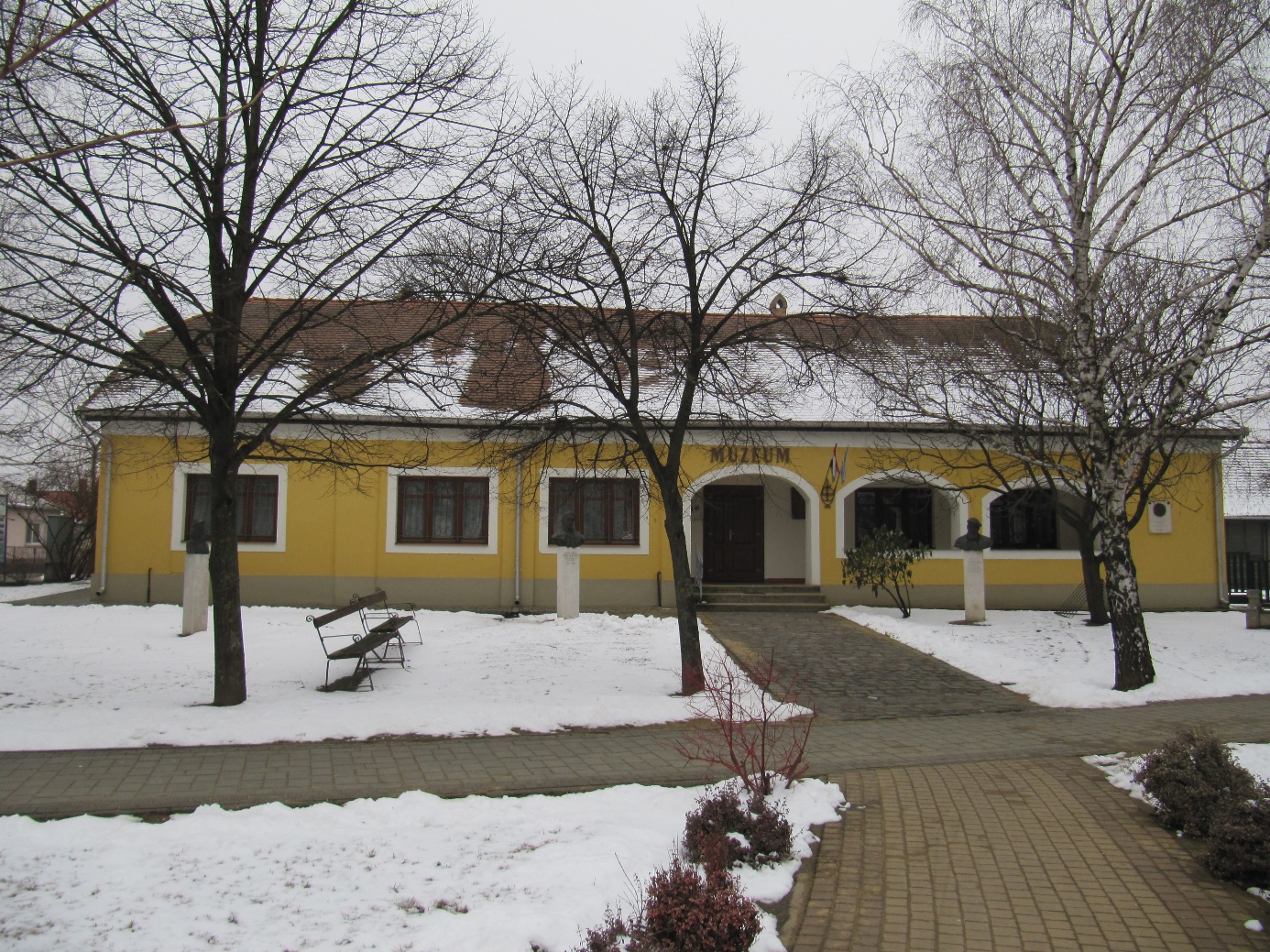 Megnevezés és rendeltetésCím, hrszA védés ideje, módjaSorszámRómai katolikus plébániaDebreceni u. 1. hrsz: 125.Újfehértó Város Önkormányzat Képviselő-testülete 6/2008. (I. 29.)  az épített örökség helyi védelmének szabályozásáról szóló önkormányzati rendelet7.Védelem fokozataDebreceni u. 1. hrsz: 125.Újfehértó Város Önkormányzat Képviselő-testülete 6/2008. (I. 29.)  az épített örökség helyi védelmének szabályozásáról szóló önkormányzati rendelet7.homlokzatiDebreceni u. 1. hrsz: 125.Újfehértó Város Önkormányzat Képviselő-testülete 6/2008. (I. 29.)  az épített örökség helyi védelmének szabályozásáról szóló önkormányzati rendelet7.LeírásLeírásMegjegyzés, javaslatMegjegyzés, javaslatA római katolikus plébániát 1767-ben alapították Újfehértón. A plébánia jelenleg is álló épületét 1846-1848 között építették. Szabadonálló, téglalap alaprajzú, kontyolt nyeregtetős, földszintes épület. Az épület hosszabbik tengelye párhuzamos az utca vonalával. Az utcai homlokzaton az ablakok vakolat keretezésűek. Az épületet 2010-ben felújították. A római katolikus plébániát 1767-ben alapították Újfehértón. A plébánia jelenleg is álló épületét 1846-1848 között építették. Szabadonálló, téglalap alaprajzú, kontyolt nyeregtetős, földszintes épület. Az épület hosszabbik tengelye párhuzamos az utca vonalával. Az utcai homlokzaton az ablakok vakolat keretezésűek. Az épületet 2010-ben felújították. A településkarakter megőrzése szempontjából jellegzetes épület, kvalitásos építészeti értékekkel nem rendelkező, azonban helytörténeti szempontból pótolhatatlan emlék.A településkarakter megőrzése szempontjából jellegzetes épület, kvalitásos építészeti értékekkel nem rendelkező, azonban helytörténeti szempontból pótolhatatlan emlék.KépKépKépKép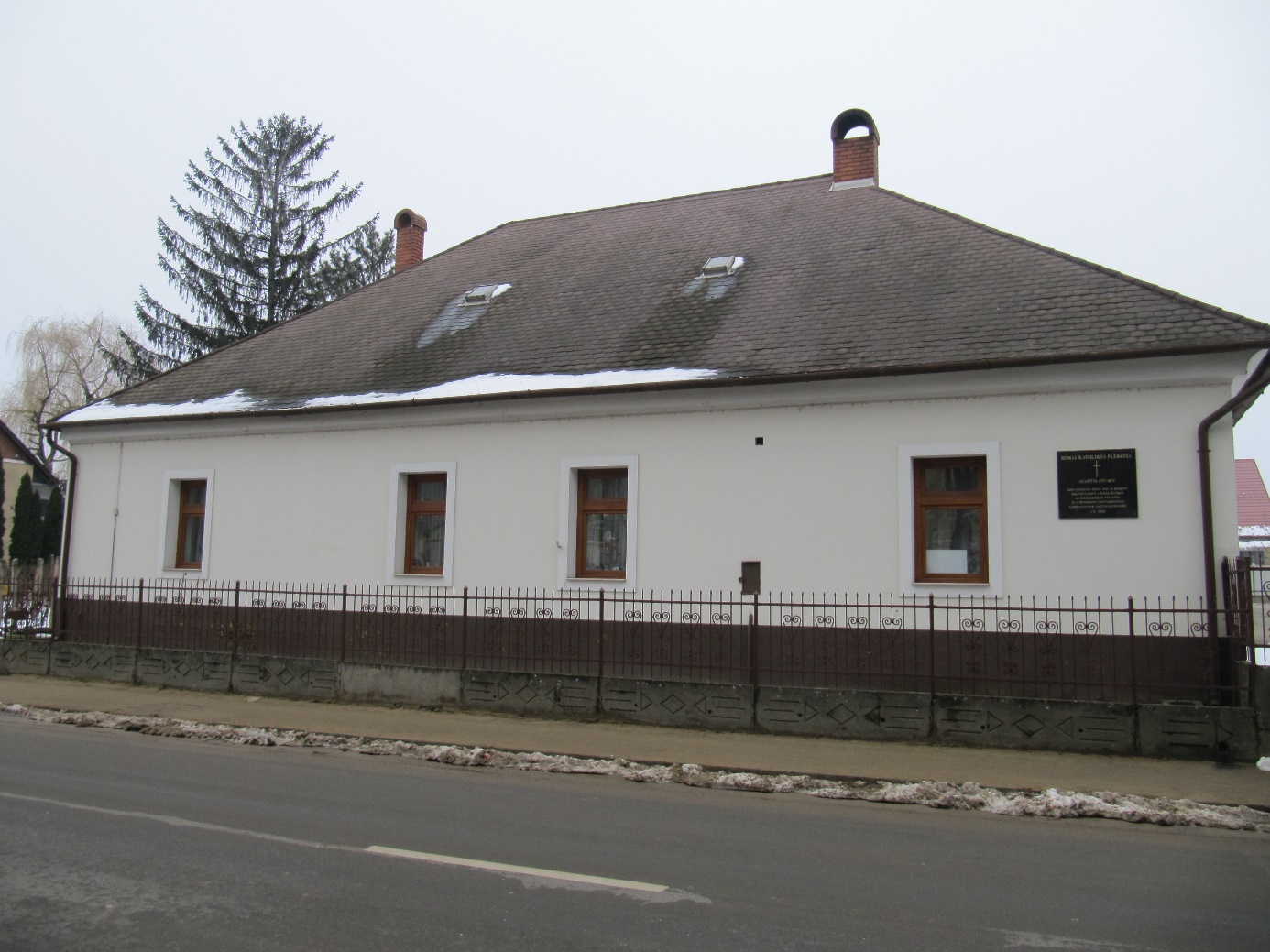 Megnevezés és rendeltetésCím, hrszA védés ideje, módjaSorszámGörög katolikus parókiaVasvári Pál u. 20. hrsz 35/1.Újfehértó Város Önkormányzat Képviselő-testülete 6/2008. (I. 29.)  az épített örökség helyi védelmének szabályozásáról szóló önkormányzati rendelet8.Védelem fokozataVasvári Pál u. 20. hrsz 35/1.Újfehértó Város Önkormányzat Képviselő-testülete 6/2008. (I. 29.)  az épített örökség helyi védelmének szabályozásáról szóló önkormányzati rendelet8.homlokzatiVasvári Pál u. 20. hrsz 35/1.Újfehértó Város Önkormányzat Képviselő-testülete 6/2008. (I. 29.)  az épített örökség helyi védelmének szabályozásáról szóló önkormányzati rendelet8.LeírásLeírásMegjegyzés, javaslatMegjegyzés, javaslatSzabadonálló, téglalap alaprajzú, földszintes, kontyolt nyeregtetős épület, hosszabbik tengelye párhuzamos az utca vonalával. Az udvari homlokzaton oszlopos tornác kapcsolódik az épülethez.Az épülettömege, tetőformája eredeti, a nyílászárók modernizáltak.Szabadonálló, téglalap alaprajzú, földszintes, kontyolt nyeregtetős épület, hosszabbik tengelye párhuzamos az utca vonalával. Az udvari homlokzaton oszlopos tornác kapcsolódik az épülethez.Az épülettömege, tetőformája eredeti, a nyílászárók modernizáltak.A településkarakter megőrzése szempontjából jellegzetes épület, kvalitásos építészeti értékekkel nem rendelkező, azonban helytörténeti szempontból pótolhatatlan emlék.A településkarakter megőrzése szempontjából jellegzetes épület, kvalitásos építészeti értékekkel nem rendelkező, azonban helytörténeti szempontból pótolhatatlan emlék.KépKépKépKép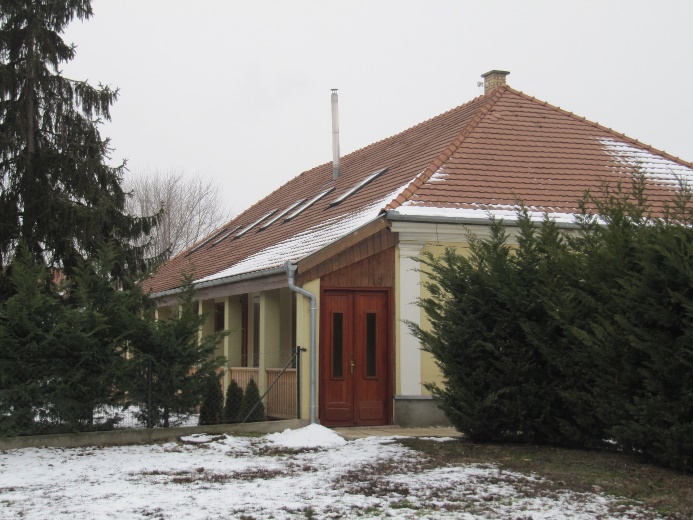 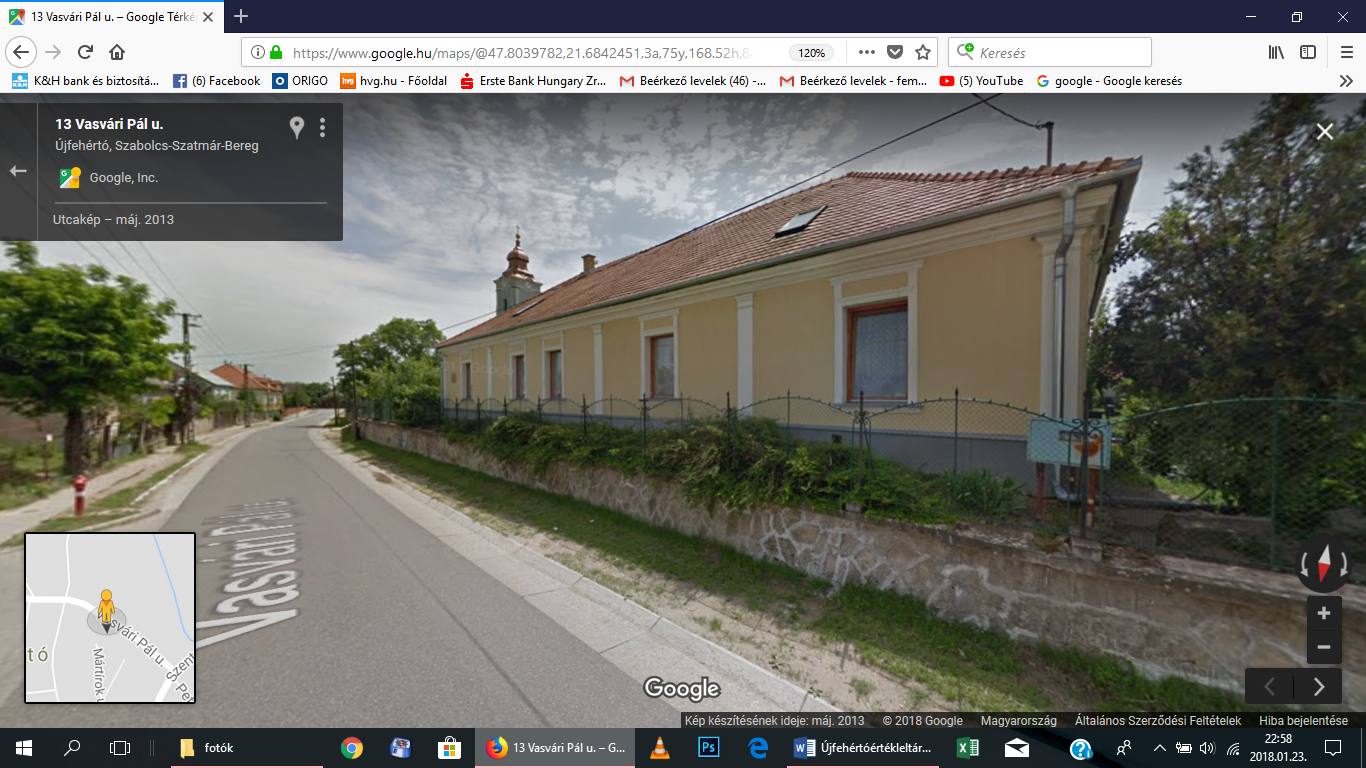 Megnevezés és rendeltetésCím, hrszA védés ideje, módjaSorszámI. és II. világháborús emlékművekFő térhrszÚjfehértó Város Önkormányzat Képviselő-testülete 6/2008. (I. 29.)  az épített örökség helyi védelmének szabályozásáról szóló önkormányzati rendelet9.Védelem fokozataFő térhrszÚjfehértó Város Önkormányzat Képviselő-testülete 6/2008. (I. 29.)  az épített örökség helyi védelmének szabályozásáról szóló önkormányzati rendelet9.egyéb okból történő védelemFő térhrszÚjfehértó Város Önkormányzat Képviselő-testülete 6/2008. (I. 29.)  az épített örökség helyi védelmének szabályozásáról szóló önkormányzati rendelet9.LeírásLeírásMegjegyzés, javaslatMegjegyzés, javaslatA település első köztéri műalkotását típusterv alapján készítették. Avatása 1923. október 16-án volt. A műkőből készült szobor zászlót tartó, büszke tartású gyalogos honvédet ábrázol. Talapzatán Az újfehértói hős katonák emlékére 1914-1918 vésett szöveg, a hátlapján a 281 újfehértói hősi halott neve olvasható.A második világháborús emlékmű lépcsős talapzaton álló magas, mészkő hasáb, amelynek tetején repedt, törött harang. Az emlékmű felirata: A második világháború áldozatainak emlékére. Állítatta Újfehértó nagyközség lakossága. A hasáb oldalain az újfehértói háborús hősök nevei, valamint az elhurcolt zsidók névsora olvasható.A település első köztéri műalkotását típusterv alapján készítették. Avatása 1923. október 16-án volt. A műkőből készült szobor zászlót tartó, büszke tartású gyalogos honvédet ábrázol. Talapzatán Az újfehértói hős katonák emlékére 1914-1918 vésett szöveg, a hátlapján a 281 újfehértói hősi halott neve olvasható.A második világháborús emlékmű lépcsős talapzaton álló magas, mészkő hasáb, amelynek tetején repedt, törött harang. Az emlékmű felirata: A második világháború áldozatainak emlékére. Állítatta Újfehértó nagyközség lakossága. A hasáb oldalain az újfehértói háborús hősök nevei, valamint az elhurcolt zsidók névsora olvasható.A településkarakter megőrzése szempontjából jellegzetes szobrászati alkotások, helytörténeti szempontból pótolhatatlan emlék.A településkarakter megőrzése szempontjából jellegzetes szobrászati alkotások, helytörténeti szempontból pótolhatatlan emlék.KépKépKépKép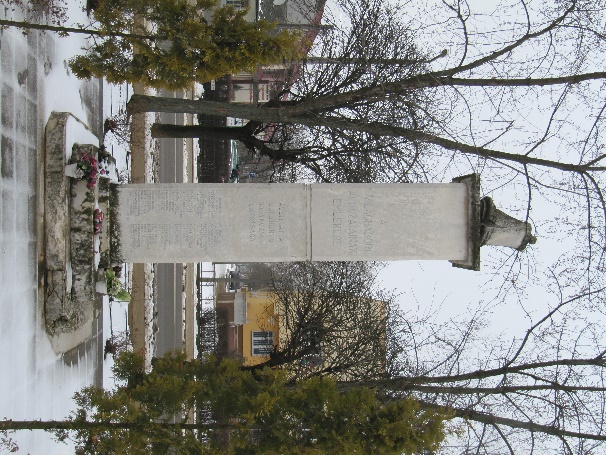 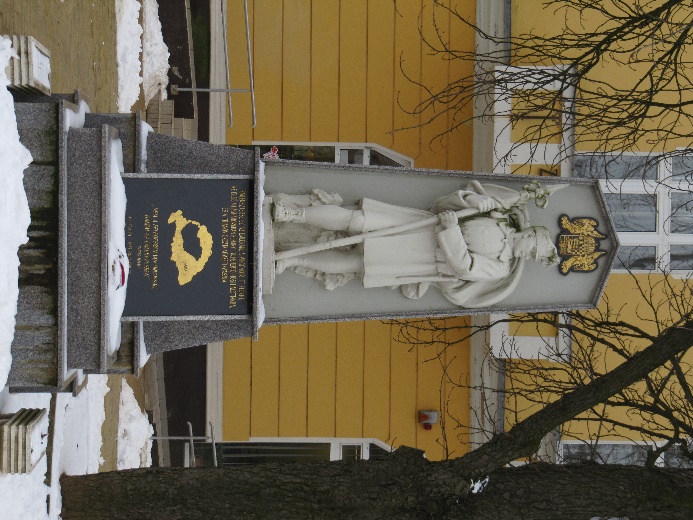 Megnevezés és rendeltetésCím, hrszA védés ideje, módjaSorszám1848-1849-es emlékmű és emlékparkDebreceni u.  4648/1 hrszÚjfehértó Város Önkormányzat Képviselő-testülete 6/2008. (I. 29.)  az épített örökség helyi védelmének szabályozásáról szóló önkormányzati rendelet10.Védelem fokozataDebreceni u.  4648/1 hrszÚjfehértó Város Önkormányzat Képviselő-testülete 6/2008. (I. 29.)  az épített örökség helyi védelmének szabályozásáról szóló önkormányzati rendelet10.egyéb okból történő védelemDebreceni u.  4648/1 hrszÚjfehértó Város Önkormányzat Képviselő-testülete 6/2008. (I. 29.)  az épített örökség helyi védelmének szabályozásáról szóló önkormányzati rendelet10.LeírásLeírásMegjegyzés, javaslatMegjegyzés, javaslatA városközpontból kieső, a Debreceni utcán kialakított kis park központjában Orr Lajos 1998-ban készült alkotása, amelyet az 1848-49-es forradalom 150. éves évfordulója alkalmából avattak fel.A műkőből készült háttér előtt kovácsoltvas technikával megformázott lovas huszár alakja.A városközpontból kieső, a Debreceni utcán kialakított kis park központjában Orr Lajos 1998-ban készült alkotása, amelyet az 1848-49-es forradalom 150. éves évfordulója alkalmából avattak fel.A műkőből készült háttér előtt kovácsoltvas technikával megformázott lovas huszár alakja.A településkarakter megőrzése szempontjából jellegzetes közterület, zöldfelület, helytörténeti szempontból pótolhatatlan emlék.A településkarakter megőrzése szempontjából jellegzetes közterület, zöldfelület, helytörténeti szempontból pótolhatatlan emlék.KépKépKépKép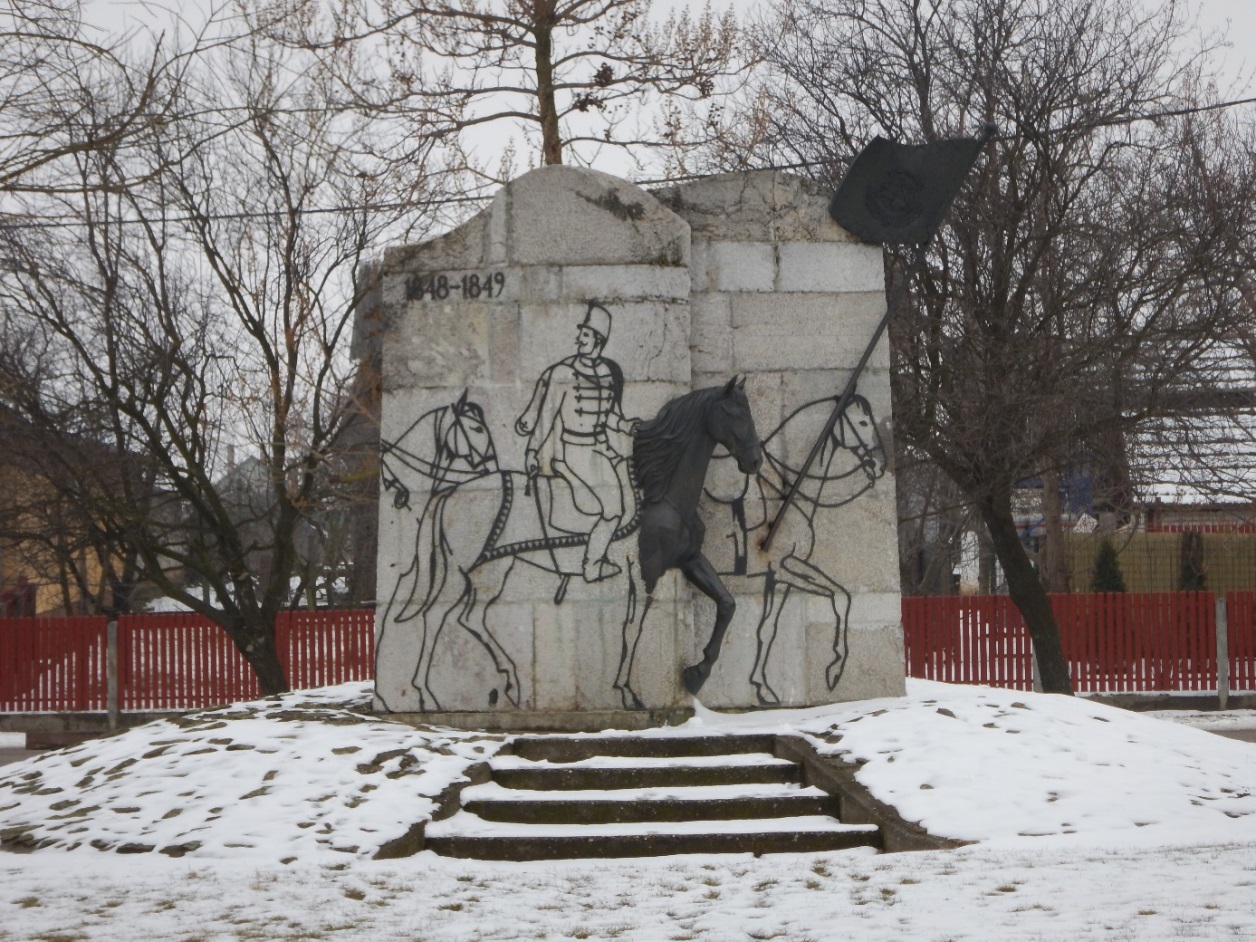 Megnevezés és rendeltetésCím, hrszA védés ideje, módjaSorszámvolt kisegítő iskola épülete,oktatási intézményBöszörményi u. 42. 3881 hrszÚjfehértó Város Önkormányzat Képviselőtestülete 6/2008. (I. 29.)  az épített örökség helyi védelmének szabályozásáról szóló önkormányzati rendelet11.Védelem fokozataBöszörményi u. 42. 3881 hrszÚjfehértó Város Önkormányzat Képviselőtestülete 6/2008. (I. 29.)  az épített örökség helyi védelmének szabályozásáról szóló önkormányzati rendelet11.homlokzatiBöszörményi u. 42. 3881 hrszÚjfehértó Város Önkormányzat Képviselőtestülete 6/2008. (I. 29.)  az épített örökség helyi védelmének szabályozásáról szóló önkormányzati rendelet11.LeírásLeírásMegjegyzés, javaslatMegjegyzés, javaslatSzabadonálló, az ingatlan közepén elhelyezett épület. Az összetett alaprajzú, földszintes, bádogfedésű, manzárd tetős épülethez nagyméretű kert tartozik. Az épület széles előkerttel kapcsolódik az utcavonalához.XX. századi polgári építkezés hagyományait tükrözi. Az épület tömege, tetőformája eredeti, nyílászárók részben felújítottak.A kert idős fái jelentős természeti értéket képviselnek.Szabadonálló, az ingatlan közepén elhelyezett épület. Az összetett alaprajzú, földszintes, bádogfedésű, manzárd tetős épülethez nagyméretű kert tartozik. Az épület széles előkerttel kapcsolódik az utcavonalához.XX. századi polgári építkezés hagyományait tükrözi. Az épület tömege, tetőformája eredeti, nyílászárók részben felújítottak.A kert idős fái jelentős természeti értéket képviselnek.A településkarakter megőrzése szempontjából jellegzetes épület, kvalitásos építészeti értékekkel nem rendelkező, azonban helytörténeti szempontból pótolhatatlan emlék.A településkarakter megőrzése szempontjából jellegzetes épület, kvalitásos építészeti értékekkel nem rendelkező, azonban helytörténeti szempontból pótolhatatlan emlék.KépKépKépKép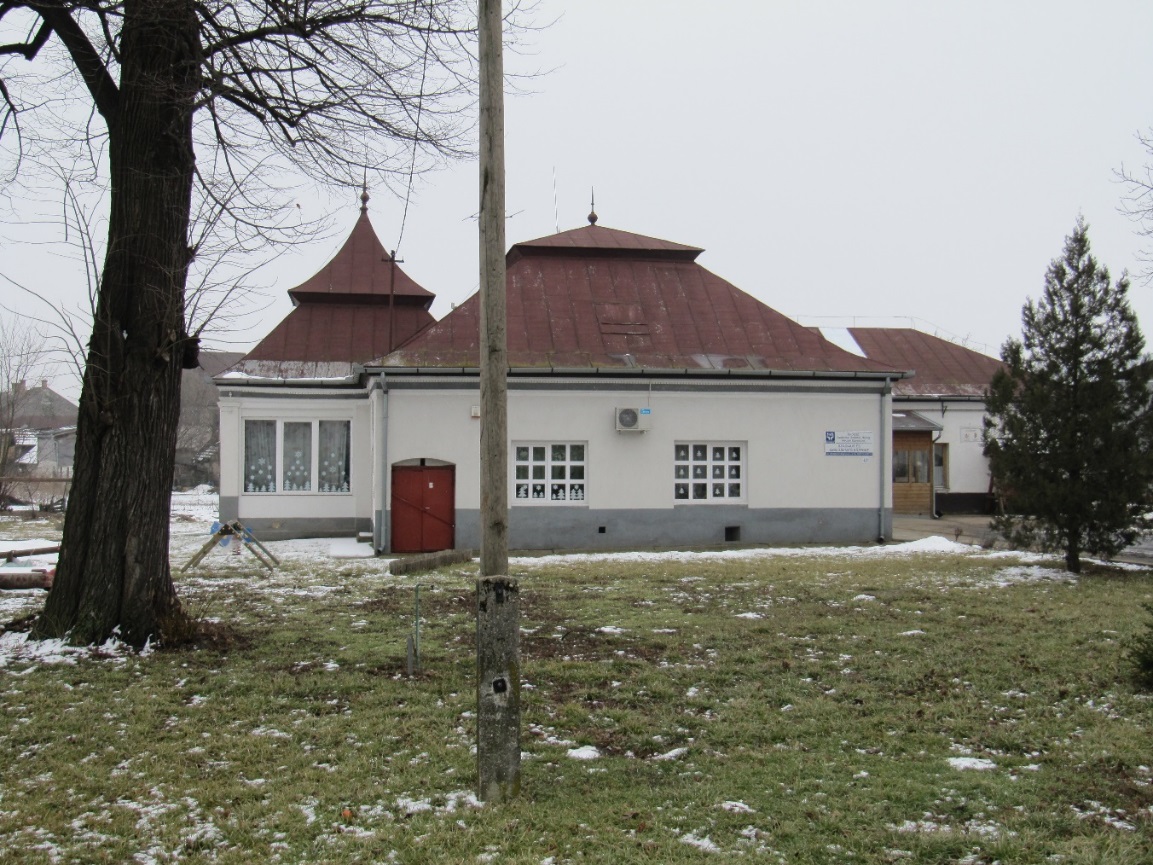 